Job Description dated	April 2021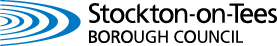 PERSON SPECIFICATIONPerson Specification dated 	April 2021JOB DESCRIPTIONJOB DESCRIPTIONJOB DESCRIPTIONDirectorate:Children’s ServicesDirectorate:Children’s ServicesDirectorate:Children’s ServicesDirectorate:Children’s ServicesService Area: EducationService Area: EducationService Area: EducationJOB TITLE: Educational PsychologistJOB TITLE: Educational PsychologistJOB TITLE: Educational PsychologistJOB TITLE: Educational PsychologistJOB TITLE: Educational PsychologistJOB TITLE: Educational PsychologistJOB TITLE: Educational PsychologistGRADE: Soulbury  A Ed Psychology scale point 3-8 (plus up to 3 SPAs)GRADE: Soulbury  A Ed Psychology scale point 3-8 (plus up to 3 SPAs)GRADE: Soulbury  A Ed Psychology scale point 3-8 (plus up to 3 SPAs)GRADE: Soulbury  A Ed Psychology scale point 3-8 (plus up to 3 SPAs)GRADE: Soulbury  A Ed Psychology scale point 3-8 (plus up to 3 SPAs)GRADE: Soulbury  A Ed Psychology scale point 3-8 (plus up to 3 SPAs)GRADE: Soulbury  A Ed Psychology scale point 3-8 (plus up to 3 SPAs)REPORTING TO: Senior Educational PsychologistREPORTING TO: Senior Educational PsychologistREPORTING TO: Senior Educational PsychologistREPORTING TO: Senior Educational PsychologistREPORTING TO: Senior Educational PsychologistREPORTING TO: Senior Educational PsychologistREPORTING TO: Senior Educational Psychologist1.JOB SUMMARY: To deliver statutory psychological services to schools, academies, educational and other settings, specialist placements, children and young people, their parents/carers. JOB SUMMARY: To deliver statutory psychological services to schools, academies, educational and other settings, specialist placements, children and young people, their parents/carers. JOB SUMMARY: To deliver statutory psychological services to schools, academies, educational and other settings, specialist placements, children and young people, their parents/carers. JOB SUMMARY: To deliver statutory psychological services to schools, academies, educational and other settings, specialist placements, children and young people, their parents/carers. JOB SUMMARY: To deliver statutory psychological services to schools, academies, educational and other settings, specialist placements, children and young people, their parents/carers. JOB SUMMARY: To deliver statutory psychological services to schools, academies, educational and other settings, specialist placements, children and young people, their parents/carers. 2.MAIN RESPONSIBILITIES AND REQUIREMENTSMAIN RESPONSIBILITIES AND REQUIREMENTSMAIN RESPONSIBILITIES AND REQUIREMENTSMAIN RESPONSIBILITIES AND REQUIREMENTSMAIN RESPONSIBILITIES AND REQUIREMENTSMAIN RESPONSIBILITIES AND REQUIREMENTS1.To promote and safeguard the welfare of children, young people and/or vulnerable adults To promote and safeguard the welfare of children, young people and/or vulnerable adults To promote and safeguard the welfare of children, young people and/or vulnerable adults To promote and safeguard the welfare of children, young people and/or vulnerable adults To promote and safeguard the welfare of children, young people and/or vulnerable adults 2.To provide statutory led psychological services to schools, academies and educational settings and establishments in Stockton-on-Tees and manage a statutory caseload and case file management as appropriate To provide statutory led psychological services to schools, academies and educational settings and establishments in Stockton-on-Tees and manage a statutory caseload and case file management as appropriate To provide statutory led psychological services to schools, academies and educational settings and establishments in Stockton-on-Tees and manage a statutory caseload and case file management as appropriate To provide statutory led psychological services to schools, academies and educational settings and establishments in Stockton-on-Tees and manage a statutory caseload and case file management as appropriate To provide statutory led psychological services to schools, academies and educational settings and establishments in Stockton-on-Tees and manage a statutory caseload and case file management as appropriate 3.To work in schools external to Stockton who may have a plan.To work in schools external to Stockton who may have a plan.To work in schools external to Stockton who may have a plan.To work in schools external to Stockton who may have a plan.To work in schools external to Stockton who may have a plan.4.To develop a range of interventions for children and young people with schools, academies and educational settings, families and carers which result from statutory workTo develop a range of interventions for children and young people with schools, academies and educational settings, families and carers which result from statutory workTo develop a range of interventions for children and young people with schools, academies and educational settings, families and carers which result from statutory workTo develop a range of interventions for children and young people with schools, academies and educational settings, families and carers which result from statutory workTo develop a range of interventions for children and young people with schools, academies and educational settings, families and carers which result from statutory work5.To work children and young people aged 0 – 25 years old where a request has been made by the LA for statutory intervention/advice by an EP within the areas of communication and interaction, cognition and learning, social, emotional and mental health and sensory and physical, and those within vulnerable groups, LAC, CiN, CPTo work children and young people aged 0 – 25 years old where a request has been made by the LA for statutory intervention/advice by an EP within the areas of communication and interaction, cognition and learning, social, emotional and mental health and sensory and physical, and those within vulnerable groups, LAC, CiN, CPTo work children and young people aged 0 – 25 years old where a request has been made by the LA for statutory intervention/advice by an EP within the areas of communication and interaction, cognition and learning, social, emotional and mental health and sensory and physical, and those within vulnerable groups, LAC, CiN, CPTo work children and young people aged 0 – 25 years old where a request has been made by the LA for statutory intervention/advice by an EP within the areas of communication and interaction, cognition and learning, social, emotional and mental health and sensory and physical, and those within vulnerable groups, LAC, CiN, CPTo work children and young people aged 0 – 25 years old where a request has been made by the LA for statutory intervention/advice by an EP within the areas of communication and interaction, cognition and learning, social, emotional and mental health and sensory and physical, and those within vulnerable groups, LAC, CiN, CP6.To provide advice to the LA in line with policies, procedures, and legislation and DfE documentation for the Statutory Assessment of children and young peopleTo provide advice to the LA in line with policies, procedures, and legislation and DfE documentation for the Statutory Assessment of children and young peopleTo provide advice to the LA in line with policies, procedures, and legislation and DfE documentation for the Statutory Assessment of children and young peopleTo provide advice to the LA in line with policies, procedures, and legislation and DfE documentation for the Statutory Assessment of children and young peopleTo provide advice to the LA in line with policies, procedures, and legislation and DfE documentation for the Statutory Assessment of children and young people7.To contribute in statutory meetings, assessment, planning and review, in line with LA policies, procedures, and legislation, including the Special Educational Needs and Disability Code of Practice: 0 to 25 years To contribute in statutory meetings, assessment, planning and review, in line with LA policies, procedures, and legislation, including the Special Educational Needs and Disability Code of Practice: 0 to 25 years To contribute in statutory meetings, assessment, planning and review, in line with LA policies, procedures, and legislation, including the Special Educational Needs and Disability Code of Practice: 0 to 25 years To contribute in statutory meetings, assessment, planning and review, in line with LA policies, procedures, and legislation, including the Special Educational Needs and Disability Code of Practice: 0 to 25 years To contribute in statutory meetings, assessment, planning and review, in line with LA policies, procedures, and legislation, including the Special Educational Needs and Disability Code of Practice: 0 to 25 years 8.To work within and meet appropriate performance targetsTo work within and meet appropriate performance targetsTo work within and meet appropriate performance targetsTo work within and meet appropriate performance targetsTo work within and meet appropriate performance targets9.To promote models of applied psychology and good practice that will enable the optimal psychological development of children and young peopleTo promote models of applied psychology and good practice that will enable the optimal psychological development of children and young peopleTo promote models of applied psychology and good practice that will enable the optimal psychological development of children and young peopleTo promote models of applied psychology and good practice that will enable the optimal psychological development of children and young peopleTo promote models of applied psychology and good practice that will enable the optimal psychological development of children and young people10To work in a  multi-agency manner and partnership with parents to support children with additional, complex and multiple needs, and those from vulnerable groups who experience barriers to learning and social and emotional development within the statutory processesTo work in a  multi-agency manner and partnership with parents to support children with additional, complex and multiple needs, and those from vulnerable groups who experience barriers to learning and social and emotional development within the statutory processesTo work in a  multi-agency manner and partnership with parents to support children with additional, complex and multiple needs, and those from vulnerable groups who experience barriers to learning and social and emotional development within the statutory processesTo work in a  multi-agency manner and partnership with parents to support children with additional, complex and multiple needs, and those from vulnerable groups who experience barriers to learning and social and emotional development within the statutory processesTo work in a  multi-agency manner and partnership with parents to support children with additional, complex and multiple needs, and those from vulnerable groups who experience barriers to learning and social and emotional development within the statutory processes11To participate in professional development and team activities To participate in professional development and team activities To participate in professional development and team activities To participate in professional development and team activities To participate in professional development and team activities 3.GENERALGENERALGENERALGENERALGENERALGENERALJob Evaluation - This job description has been compiled to inform and evaluate the grade using the Soulbury Job Evaluation scheme as adopted by Stockton Council.Job Evaluation - This job description has been compiled to inform and evaluate the grade using the Soulbury Job Evaluation scheme as adopted by Stockton Council.Job Evaluation - This job description has been compiled to inform and evaluate the grade using the Soulbury Job Evaluation scheme as adopted by Stockton Council.Job Evaluation - This job description has been compiled to inform and evaluate the grade using the Soulbury Job Evaluation scheme as adopted by Stockton Council.Job Evaluation - This job description has been compiled to inform and evaluate the grade using the Soulbury Job Evaluation scheme as adopted by Stockton Council.Job Evaluation - This job description has been compiled to inform and evaluate the grade using the Soulbury Job Evaluation scheme as adopted by Stockton Council.Job Evaluation - This job description has been compiled to inform and evaluate the grade using the Soulbury Job Evaluation scheme as adopted by Stockton Council.Other Duties - The duties and responsibilities in this job description are not exhaustive. The post holder may be required to undertake other duties from time to time within the general scope of the post. Any such duties should not substantially change the general character of the post. Duties and responsibilities outside of the general scope of this grade of post will be with the consent of the post holder.Other Duties - The duties and responsibilities in this job description are not exhaustive. The post holder may be required to undertake other duties from time to time within the general scope of the post. Any such duties should not substantially change the general character of the post. Duties and responsibilities outside of the general scope of this grade of post will be with the consent of the post holder.Other Duties - The duties and responsibilities in this job description are not exhaustive. The post holder may be required to undertake other duties from time to time within the general scope of the post. Any such duties should not substantially change the general character of the post. Duties and responsibilities outside of the general scope of this grade of post will be with the consent of the post holder.Other Duties - The duties and responsibilities in this job description are not exhaustive. The post holder may be required to undertake other duties from time to time within the general scope of the post. Any such duties should not substantially change the general character of the post. Duties and responsibilities outside of the general scope of this grade of post will be with the consent of the post holder.Other Duties - The duties and responsibilities in this job description are not exhaustive. The post holder may be required to undertake other duties from time to time within the general scope of the post. Any such duties should not substantially change the general character of the post. Duties and responsibilities outside of the general scope of this grade of post will be with the consent of the post holder.Other Duties - The duties and responsibilities in this job description are not exhaustive. The post holder may be required to undertake other duties from time to time within the general scope of the post. Any such duties should not substantially change the general character of the post. Duties and responsibilities outside of the general scope of this grade of post will be with the consent of the post holder.Other Duties - The duties and responsibilities in this job description are not exhaustive. The post holder may be required to undertake other duties from time to time within the general scope of the post. Any such duties should not substantially change the general character of the post. Duties and responsibilities outside of the general scope of this grade of post will be with the consent of the post holder.Workforce Culture and supporting behaviours and Code of Conduct – The post holder is required to carry out the duties in accordance with Workforce Culture and supporting behaviours, code of conduct, professional standards and promote equality and diversity in the workplace.Shaping a Brighter Future – The post holder will embrace the Council’s “Shaping a Brighter Future” programme.Personal Development – As defined by the Council’s Culture Statement, all employees will take responsibility for their own development Customer Services – The post holder is required to ensure that all customers both internal and external, receive a consistently high quality level of service, commensurate to the standards required by Stockton on Tees Borough Council.Policies and Procedures – The post holder is required to adhere to all Council Policies and Procedures.Workforce Culture and supporting behaviours and Code of Conduct – The post holder is required to carry out the duties in accordance with Workforce Culture and supporting behaviours, code of conduct, professional standards and promote equality and diversity in the workplace.Shaping a Brighter Future – The post holder will embrace the Council’s “Shaping a Brighter Future” programme.Personal Development – As defined by the Council’s Culture Statement, all employees will take responsibility for their own development Customer Services – The post holder is required to ensure that all customers both internal and external, receive a consistently high quality level of service, commensurate to the standards required by Stockton on Tees Borough Council.Policies and Procedures – The post holder is required to adhere to all Council Policies and Procedures.Workforce Culture and supporting behaviours and Code of Conduct – The post holder is required to carry out the duties in accordance with Workforce Culture and supporting behaviours, code of conduct, professional standards and promote equality and diversity in the workplace.Shaping a Brighter Future – The post holder will embrace the Council’s “Shaping a Brighter Future” programme.Personal Development – As defined by the Council’s Culture Statement, all employees will take responsibility for their own development Customer Services – The post holder is required to ensure that all customers both internal and external, receive a consistently high quality level of service, commensurate to the standards required by Stockton on Tees Borough Council.Policies and Procedures – The post holder is required to adhere to all Council Policies and Procedures.Workforce Culture and supporting behaviours and Code of Conduct – The post holder is required to carry out the duties in accordance with Workforce Culture and supporting behaviours, code of conduct, professional standards and promote equality and diversity in the workplace.Shaping a Brighter Future – The post holder will embrace the Council’s “Shaping a Brighter Future” programme.Personal Development – As defined by the Council’s Culture Statement, all employees will take responsibility for their own development Customer Services – The post holder is required to ensure that all customers both internal and external, receive a consistently high quality level of service, commensurate to the standards required by Stockton on Tees Borough Council.Policies and Procedures – The post holder is required to adhere to all Council Policies and Procedures.Workforce Culture and supporting behaviours and Code of Conduct – The post holder is required to carry out the duties in accordance with Workforce Culture and supporting behaviours, code of conduct, professional standards and promote equality and diversity in the workplace.Shaping a Brighter Future – The post holder will embrace the Council’s “Shaping a Brighter Future” programme.Personal Development – As defined by the Council’s Culture Statement, all employees will take responsibility for their own development Customer Services – The post holder is required to ensure that all customers both internal and external, receive a consistently high quality level of service, commensurate to the standards required by Stockton on Tees Borough Council.Policies and Procedures – The post holder is required to adhere to all Council Policies and Procedures.Workforce Culture and supporting behaviours and Code of Conduct – The post holder is required to carry out the duties in accordance with Workforce Culture and supporting behaviours, code of conduct, professional standards and promote equality and diversity in the workplace.Shaping a Brighter Future – The post holder will embrace the Council’s “Shaping a Brighter Future” programme.Personal Development – As defined by the Council’s Culture Statement, all employees will take responsibility for their own development Customer Services – The post holder is required to ensure that all customers both internal and external, receive a consistently high quality level of service, commensurate to the standards required by Stockton on Tees Borough Council.Policies and Procedures – The post holder is required to adhere to all Council Policies and Procedures.Workforce Culture and supporting behaviours and Code of Conduct – The post holder is required to carry out the duties in accordance with Workforce Culture and supporting behaviours, code of conduct, professional standards and promote equality and diversity in the workplace.Shaping a Brighter Future – The post holder will embrace the Council’s “Shaping a Brighter Future” programme.Personal Development – As defined by the Council’s Culture Statement, all employees will take responsibility for their own development Customer Services – The post holder is required to ensure that all customers both internal and external, receive a consistently high quality level of service, commensurate to the standards required by Stockton on Tees Borough Council.Policies and Procedures – The post holder is required to adhere to all Council Policies and Procedures.Health and Safety – The post holder has a responsibility for their own health and safety and is required to carry out the duties in accordance with the Council Health and Safety policies and procedures.Safeguarding – All employees need to be aware of the possible abuse of children and vulnerable adults and if you are concerned you need to follow the Stockton Council’s Safeguarding Policy. In addition employees working with children and vulnerable adults have a responsibility to safeguard and promote the welfare of children and vulnerable adults during the course of their work. Health and Safety – The post holder has a responsibility for their own health and safety and is required to carry out the duties in accordance with the Council Health and Safety policies and procedures.Safeguarding – All employees need to be aware of the possible abuse of children and vulnerable adults and if you are concerned you need to follow the Stockton Council’s Safeguarding Policy. In addition employees working with children and vulnerable adults have a responsibility to safeguard and promote the welfare of children and vulnerable adults during the course of their work. Health and Safety – The post holder has a responsibility for their own health and safety and is required to carry out the duties in accordance with the Council Health and Safety policies and procedures.Safeguarding – All employees need to be aware of the possible abuse of children and vulnerable adults and if you are concerned you need to follow the Stockton Council’s Safeguarding Policy. In addition employees working with children and vulnerable adults have a responsibility to safeguard and promote the welfare of children and vulnerable adults during the course of their work. Health and Safety – The post holder has a responsibility for their own health and safety and is required to carry out the duties in accordance with the Council Health and Safety policies and procedures.Safeguarding – All employees need to be aware of the possible abuse of children and vulnerable adults and if you are concerned you need to follow the Stockton Council’s Safeguarding Policy. In addition employees working with children and vulnerable adults have a responsibility to safeguard and promote the welfare of children and vulnerable adults during the course of their work. Health and Safety – The post holder has a responsibility for their own health and safety and is required to carry out the duties in accordance with the Council Health and Safety policies and procedures.Safeguarding – All employees need to be aware of the possible abuse of children and vulnerable adults and if you are concerned you need to follow the Stockton Council’s Safeguarding Policy. In addition employees working with children and vulnerable adults have a responsibility to safeguard and promote the welfare of children and vulnerable adults during the course of their work. Health and Safety – The post holder has a responsibility for their own health and safety and is required to carry out the duties in accordance with the Council Health and Safety policies and procedures.Safeguarding – All employees need to be aware of the possible abuse of children and vulnerable adults and if you are concerned you need to follow the Stockton Council’s Safeguarding Policy. In addition employees working with children and vulnerable adults have a responsibility to safeguard and promote the welfare of children and vulnerable adults during the course of their work. Health and Safety – The post holder has a responsibility for their own health and safety and is required to carry out the duties in accordance with the Council Health and Safety policies and procedures.Safeguarding – All employees need to be aware of the possible abuse of children and vulnerable adults and if you are concerned you need to follow the Stockton Council’s Safeguarding Policy. In addition employees working with children and vulnerable adults have a responsibility to safeguard and promote the welfare of children and vulnerable adults during the course of their work. Name:Name:Signature:DateJob Description written by: (Manager)Job Description written by: (Manager)Job Description written by: (Manager)Job Description agreed by: (Post holder)Job Description agreed by: (Post holder)Job Description agreed by: (Post holder)….................…………….................…………….................…………..............Job Title/GradeEducational PsychologistSoulbury A scale point 3-8 (plus up to 3 SPAs)Directorate / Service AreaChildren’s ServicesEducationPost Ref: ESSENTIALDESIRABLEMEANS OF ASSESSMENTQualifications Honours degree in Psychology or equivalent Postgraduate training in Educational Psychology Relevant additional courses associated with Educational Psychology, such as special needs or other child development/relevant specialist disciplineApplication formExperienceExperience relevant to the practice Additional experience in related areasApplication / InterviewKnowledge & SkillsA knowledge and commitment to safeguarding and promoting the welfare of children, young people and/or vulnerable adultsA sound knowledge of psychological theory and practiceA sound knowledge of the Special Educational Needs and Disability Code of Practice: 0 to 25 yearsAbility to establish professional, effective working relationships with a range of partners/colleagues and children & young people and/or adultsAbility to exchange in writing wide-ranging, complex and contentious information and submission of complex reports to others for decisions on key issuesSpecific behaviours relevant to the postDemonstrate the Council’s Behaviours which underpin the Culture Statement.Is positive and enthusiastic in delivering workStrong customer care ethosAble to manage difficult situations effectivelyApplication / InterviewOther requirementsRegistered with the Health & Care Professions Council (HCPC)